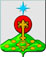 РОССИЙСКАЯ ФЕДЕРАЦИЯСвердловская областьДУМА СЕВЕРОУРАЛЬСКОГО ГОРОДСКОГО ОКРУГАРЕШЕНИЕ   от 28 октября 2020 года	№ 49  г. СевероуральскО внесении изменений в Положение о бюджетном процессе в Североуральском городском округе, утвержденное Решением Думы Североуральского городского округа от 18.12.2013г. № 128 Руководствуясь Бюджетным кодексом Российской Федерации, Федеральным законом от 06 октября 2003 года № 131-ФЗ «Об общих принципах организации местного самоуправления в Российской Федерации", Уставом Североуральского городского округа, Решением Думы Североуральского городского округа от 22 апреля 2015 года № 33 «Об утверждении Положения о правовых актах Североуральского городского округа», Дума Североуральского городского округа               РЕШИЛА:1. Внести в Положение о бюджетном процессе Североуральского городского округа (далее – Положение), утвержденное Решением Думы Североуральского городского округа от 18 декабря 2013 года № 128, с изменениями на 27 марта 2019 года, следующие изменения:1.1. в подпункте 3 части 2 статьи 6 после слова «распоряжается» дополнить словом «бюджетной»; слова «доходов и расходов» исключить;1.2. в статье 7: 1) в подпункте 9 после слова «муниципальным» дополнить словом «внутренним»;2) в подпункте 15 после слова «муниципальные» дополнить словом «внутренние»;1.3. в статье 8:1) в пункте 12 после слов «муниципальных» дополнить словом «внутренних»;2) дополнить пунктом 14-1  следующего содержания: «14-1.устанавливает порядок проведения  и проводит мониторинг качества финансового менеджмента, включающий мониторинг  качества исполнения бюджетных полномочий, а также качества управления активами, осуществления  закупок товаров, работ и услуг для обеспечения муниципальных нужд в отношении главных администраторов средств бюджета.»;3) дополнить пунктом 14-2 следующего содержания:«14-2.Применяет к нарушителям бюджетного законодательства бюджетные меры принуждения в соответствии с Бюджетным кодексом Российской Федерации.»;1.4. в абзаце шестом пункта 1 статьи 9 слова «внутреннего финансового контроля и» исключить;1.5. в статье 10: в пункте1:а) в абзаце двенадцатом слова «внутреннего финансового контроля и» исключить;б) дополнить новым абзацем пятнадцатым следующего содержания:«осуществляет мониторинг качества финансового менеджмента в установленном им порядке в соответствии с Бюджетным кодексом Российской Федерации в отношении подведомственных ему получателей средств местного бюджета;»;в) абзацы пятнадцатый, шестнадцатый считать соответственно абзацами шестнадцатым, семнадцатым;г) дополнить абзацем:«Главный распорядитель средств бюджета городского округа выступает в суде  от имени муниципального образования в качестве представителя истца по искам о взыскании денежных средств в порядке регресса в соответствии с пунктом 3.1 статьи 1081 Гражданского кодекса Российской Федерации к лицам, чьи действия (бездействие) повлекли возмещение вреда из казны муниципального образования.».1.6. абзац шестой пункта 1 статьи 11 изложить в следующей редакции: «осуществляет внутренний финансовый аудит в соответствии с принятым им внутренним актом по вопросам внутреннего финансового аудита»;1.7. абзац шестой пункта 1 статьи 12 изложить в следующей редакции: «осуществляет внутренний финансовый аудит в соответствии с принятым им внутренним актом по вопросам внутреннего финансового аудита»;1.8. в статье 18 пункт 4 дополнить абзацем следующего содержания:«Планирование бюджетных ассигнований на исполнение принимаемых обязательств осуществляется с учетом действующих и неисполненных обязательств при первоочередном планировании бюджетных ассигнований на исполнение действующих обязательств.»;1.9. в статье 22:1) подпункт 7 пункта 2 изложить в следующей редакции:«7) общий объем бюджетных ассигнований на исполнение муниципальных гарантий Североуральского городского округа в валюте Российской Федерации по возможным гарантийным случаям на очередной финансовый год и плановый период;»;2) исключить подпункт 8-1) пункта 2.3) подпункт 9 пункта 3 изложить в следующей редакции:«9) программа муниципальных гарантий Североуральского городского округа в валюте Российской Федерации на очередной финансовый год и (или) плановый период - в случае, если в очередном финансовом году и (или) в плановом периоде планируется предоставление муниципальных гарантий Североуральского городского округ в валюте Российской Федерации и (или) предоставление бюджетных ассигнований на исполнение выданных муниципальных гарантий Североуральского городского округа в валюте Российской Федерации по возможным гарантийным случаям»;1.10. в статье 32:1) в абзаце втором пункта 4 слова «на следующий день после вступления в силу» заменить словами «в  день  вступления в силу»;1.11. в статье 36:1) пункт 3 дополнить абзацем следующего содержания:«Получатель бюджетных средств принимает новые бюджетные обязательства в объеме, не превышающем разницы между доведенными до него соответствующими лимитами бюджетных обязательств и принятыми, но неисполненными бюджетными обязательствами.».2) в пункте 5:а) абзацы первый - второй считать утратившими силу.б) дополнить новыми абзацами третьим и четвертым следующего содержания:«Финансовым управлением при постановке на учет бюджетных и денежных обязательств, санкционировании оплаты денежных обязательств осуществляется в соответствии с установленным финансовым управлением порядком, предусмотренным пунктом 1 настоящей статьи, контроль за:не превышением бюджетных обязательств над соответствующими лимитами бюджетных обязательств или бюджетными ассигнованиями, доведенными до получателя бюджетных средств, а также соответствием информации о бюджетном обязательстве коду классификации расходов бюджетов;»;в) дополнить абзацами пятым - девятым следующего содержания:«соответствием информации о денежном обязательстве информации о поставленном на учет соответствующем бюджетном обязательстве;соответствием информации, указанной в платежном документе для оплаты денежного обязательства, информации о денежном обязательстве;наличием документов, подтверждающих возникновение денежного обязательства.В порядке, установленном финансовым управлением и предусмотренном пунктом 1 настоящей статьи, в дополнение к указанной в настоящем пункте информации может определяться иная информация, подлежащая контролю.В случае, если бюджетное обязательство возникло на основании муниципального контракта, дополнительно осуществляется контроль за соответствием сведений о муниципальном контракте в реестре контрактов, предусмотренном законодательством Российской Федерации о контрактной системе в сфере закупок товаров, работ, услуг для обеспечения муниципальных нужд, и сведений о принятом на учет бюджетном обязательстве, возникшем на основании муниципального контракта, условиям контракта.»;г) абзацы третий и четвертый считать соответственно абзацами четвертым и пятым;1.12. в статье 39:1) пункт 2 дополнить новым абзацем вторым следующего содержания:а) «Бюджетная смета казенного учреждения составляется с учетом объемов финансового обеспечения для осуществления закупок товаров, работ, услуг для обеспечения государственных (муниципальных) нужд, предусмотренных при формировании  планов-графиков закупок товаров, работ, услуг для обеспечения государственных и муниципальных нужд, утверждаемых в пределах лимитов бюджетных обязательств на принятие и (или) исполнение бюджетных обязательств на закупку товаров, работ, услуг для обеспечения государственных (муниципальных) нужд.»;б) абзацы второй и третий считать соответственно абзацами третьим и четвертым;1.13. в статье 44: 1) в пункте 1 слова «и стандартами» исключить, слово «устанавливаемыми» заменить словом «устанавливаемой»;2) в пункте 2:в абзаце одиннадцатом слова «анализ исполнения бюджета и бюджетной отчетности, а также сведения о выполнении муниципального задания и (или) иных результатах использования бюджетных ассигнований главными распорядителями (получателями) бюджетных средств в отчетном финансовом году» заменить словами «информацию об исполнении бюджета, дополняющую информацию, представленную в отчетности об исполнении бюджета, в соответствии с требованиями к раскрытию информации, установленными нормативными правовыми актами Министерства финансов Российской Федерации»;3) в пункте 5 слова «и стандартов» исключить;4) в пункте 6 слово «сводной» исключить;1.14. в статье 46:1) в пункте 1 слово «сводную» исключить;2) в пункте 2 слово «сводной» исключить;1.15. в статье 52:1)  абзац 1 пункта 1 изложить в следующей редакции:«1. Муниципальный финансовый контроль осуществляется в целях обеспечения соблюдения положений правовых актов, регулирующих бюджетные правоотношения, правовых актов, обусловливающих публичные нормативные обязательства и обязательства по иным выплатам физическим лицам из бюджета округа, а также соблюдения условий муниципальных контрактов, договоров (соглашений) о предоставлении средств из бюджета округа.»;2) пункт 3 изложить в следующей редакции:«3. Внутренний муниципальный финансовый контроль осуществляет Финансовое управление Администрации Североуральского городского округа в порядке, установленном Бюджетным Кодексом Российской Федерации»;3) дополнить пунктом 6 следующего содержания:«6. Объекты муниципального финансового контроля и методы его осуществления установлены Бюджетным кодексом Российской Федерации.».1.16. Статьи 53, 54,56, 57,58, 59 и 60 – исключить;1.17. в абзаце 1 пункта 1 статьи 55-2 слова «Экспертиза проекта решения Думы Североуральского городского округа о внесении изменений в решение Думы Североуральского городского округа о бюджете городского округа, проводимая Контрольно-счетной палатой Североуральского городского округа, начинается в день, в который проект этого решения поступил в Контрольно-счетную палату Североуральского городского округа» заменить словами «Экспертиза проекта решения Думы Североуральского городского округа о внесении изменений в решение Думы Североуральского городского округа о бюджете городского округа, проводимая Контрольно-счетной палатой Североуральского городского округа, начинается в день, следующий за днем, в который проект этого решения поступил в Контрольно-счетную палату Североуральского городского округа»;1.18. в абзаце 1 пункта 3 статьи 55-3 слова «Подготовка заключения Контрольно-счетной палаты Североуральского городского округа, указанного в пункте 1 настоящей статьи, начинается Контрольно-счетной палатой Североуральского городского округа в день, в который ей поступил отчет» заменить словами «Подготовка заключения Контрольно-счетной палаты Североуральского городского округа, указанного в пункте 1 настоящей статьи, начинается Контрольно-счетной палатой Североуральского городского округа в день следующий за днем, в который ей поступил отчет»;1.19. в абзаце 1 пункта 1 статьи 55-4 слова «Экспертиза проекта решения Думы Североуральского городского округа об исполнении бюджета Североуральского городского округа за отчетный финансовый год, проводимая Контрольно-счетной палатой Североуральского городского округа, начинается в день, в который проект этого решения поступил в Контрольно-счетную палату Североуральского городского округа» заменить словами «Экспертиза проекта решения Думы Североуральского городского округа об исполнении бюджета Североуральского городского округа за отчетный финансовый год, проводимая Контрольно-счетной палатой Североуральского городского округа, начинается в день, следующий за днем, в который проект этого решения поступил в Контрольно-счетную палату Североуральского городского округа»;1.20.  Статьи 61 и 62 признать утратившими силу.2. Настоящее Решение вступает в силу с момента опубликования.3. Опубликовать настоящее Решение в газете «Наше слово» и на официальном сайте Администрации Североуральского городского округа.4. Контроль за исполнением настоящего Решения возложить на постоянную депутатскую комиссию Думы Североуральского городского округа по бюджету и налогам (Матюшенко Е.С.). Глава Североуральского городского округа ______________В.П. Матюшенко                                  И.о. Председателя ДумыСевероуральского городского округа________________А.Н. Копылов